Антивандальный ящик для АКБ Hyundai HD65, HD78- 5000рСпецификация:Антивандальный ящик для АКБ Isuzu  71\75\85- 4850рСпецификация:Антивандальный ящик для АКБ Hyundai Porter 1, Porter 2- 3100рСпецификация: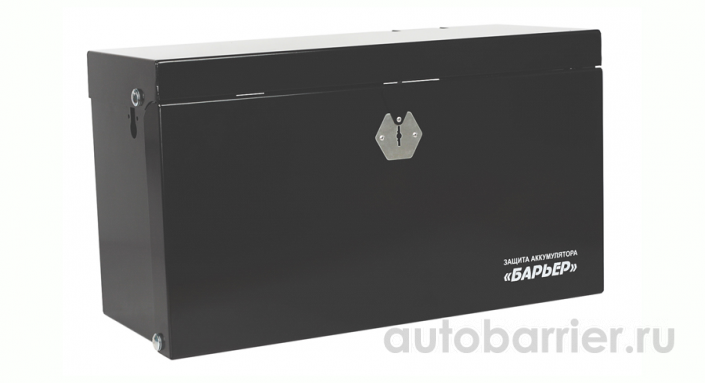 Длина:490 ммВысота:350 ммГлубина:380 ммМасса:13,4 кгСрок службы:5 летДлина:440 ммВысота:300 ммГлубина:360 ммМасса:9,8 кгСрок службы:5 летДлина:460 ммВысота:290 ммГлубина:240 ммМасса:8,6 кгСрок службы:5 лет